ROTARY CLUB OF PORTLAND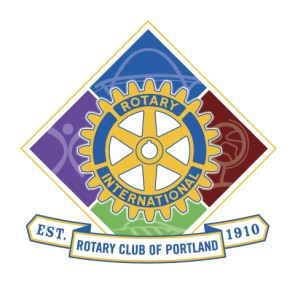 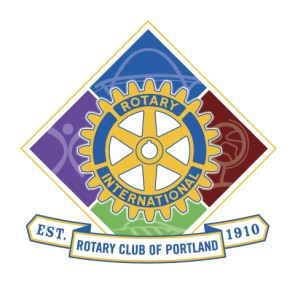 ENTERPRISE ACADEMY 2020STUDENT APPLICATION2020 EVENT DATES:	Begin Friday, March 6, 2020 at 3:00 pm through Sunday, March 8, 2020 at 4:00 pmPick up is at the Lloyd Center East Parking Lot (near Sears)LOCATION:  		Camp Kuratli, 24751 SE Hwy 224, Boring, OR 97009INSTRUCTIONS:  Please review and complete this application in its entirety and RETURN IT TO YOUR COUNSELOR by Thursday, February 27th (please print clearly).  Once we receive this signed Student Application you will be contacted by a Rotary representative to inform you whether you have been chosen to participate in Enterprise Academy 2020.Student Name:									CONSENT & RELEASEIn consideration of the selection of the undersigned student (i) to participate in the Free Enterprise System seminar at Camp Kuratli, (ii) to benefit from the education, training, recreation, and fellowship provided in the seminar, the undersigned acting on behalf of himself/herself and on behalf of all of his/her agents, representatives, family members, attorneys, insurers, estates, heirs, executors, administrators, and assigns,  does hereby irrevocably waive, release, and forever discharge all claims, demands, liabilities, disputes, causes of action (including all statutory, contract, or tort theories), proceedings, obligations, debts, liens, fines, charges, penalties, contracts, promises, damages (including property damage, bodily injury to persons, or death), costs, expenses, attorneys’ fees (whether incurred at trial, on appeal, or otherwise), or losses (collectively, “Claims”) against the Rotary Club of Portland, Camp Kuratli or any of their agents, representatives, owners, directors, officers, employees, affiliates, attorneys, insurers, predecessors, successors, and assigns (collectively, “Protected Parties”) and arising from or relating to the Free Enterprise System seminar.  The undersigned grants to the Rotary Club of Portland a perpetual, royalty free, and nonexclusive right to use the undersigned’s name, voice, biography, photograph, and likeness in connection with any publication, advertising, and publicity created in connection with the Free Enterprise System seminar ALL LIABILITY OF THE PROTECTED PARTIES FOR ALL CLAIMS IS LIMITED TO THE TOTAL SUM OF $500.  I have read all of the Enterprise Academy rules and agree to abide by all of those rules.  I understand that if I fail to abide by the rules, I may have to leave Enterprise Academy immediately, and my parents will be called to transport me from Enterprise Academy.Student Signature X 						Date				 I have read this Application.  I agree to all of its terms, including the consent and release.  I have read all of the Enterprise Academy rules.  I agree to pick up my child immediately if I am requested to do so.  I consent to having my child undergo medical treatment in case of an emergency.Parent/Guardian Signature X					 Date			